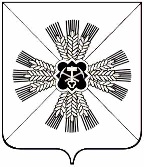 РОССИЙСКАЯ ФЕДЕРАЦИЯКЕМЕРОВСКАЯ ОБЛАСТЬПРОМЫШЛЕННОВСКИЙ МУНИЦИПАЛЬНЫЙ РАЙОНСОВЕТ НАРОДНЫХ ДЕПУТАТОВТИТОВСКОГО СЕЛЬСКОГО ПОСЕЛЕНИЯ3-й созыв,   42 -е заседаниеР Е Ш Е Н И Еот  «27» ноября 2018 № 108 с.ТитовоО проекте решения «О внесении изменений и дополнений в Устав муниципального образования «Титовское сельское поселение»Рассмотрев внесенный администрацией Титовского сельского поселения проект решения «О внесении изменений и дополнений в Устав муниципального образования «Титовское сельское поселение» и руководствуясь статьей 44 Федерального закона от 06.10.2003 г №131- ФЗ «Об общих принципах организации местного самоуправления в Российской Федерации», Совет народных депутатов Титовское сельского поселенияРЕШИЛ:1. Принять проект решения «О внесении изменений и дополнений в Устав муниципального образования «Титовское сельское поселение» (приложение 1).2. Утвердить Порядок учета предложений по проекту решения Совета народных депутатов Титовского сельского поселения «О внесении изменений и дополнений в Устав муниципального образования «Титовское сельское поселение» и участия граждан в его обсуждении (приложение 2).3. Обнародовать проект решения «О внесении изменений и дополнений в Устав муниципального образования «Титовское сельское поселение» и Порядок учета предложений по проекту решения Совета народных депутатов Титовского сельского поселения «О внесении изменений и дополнений в Устав муниципального образования «Титовское сельское поселение» и участия граждан в его обсуждении на информационном стенде администрации и в сети Интернет.4.  Назначить публичные слушания по проекту решения « О внесении изменений и дополнений в Устав муниципального образования «Титовское сельское поселение» на 27 декабря 2018 года в 14-00 часов по адресу: с.Титово, ул. Советская, 57, Промышленновского района Кемеровской области.5. Настоящее решение подлежит обнародованию на информационном стенде администрации поселения и в сети Интернет, вступает в силу со дня обнародования.6. Контроль за исполнением настоящего решения возложить на мандатную комиссию (Стукалову О.Н.)               Председатель    Совета народных депутатовТитовского сельского поселения                                      С.Г.Серебров                     ГлаваТитовского сельского поселения                                      С.Г.СеребровПриложение 1к решению Совета народных депутатовТитовского сельского поселенияот  27 ноября 2018 г. № 108   Проект решения«О внесении изменений и дополнений в Устав муниципального образования «Титовское сельское поселение»В целях приведения Устава муниципального образования «Титовское сельское поселение» (далее – Устав)  в соответствии с нормами действующего законодательства, на основании статьи 21 Устава, Совет народных депутатов Титовского сельского поселенияРЕШИЛ:1. Внести изменения в Устав муниципального образования «Титовское сельское поселение»:1.1. часть 1 статьи 5 Устава дополнить пунктом 15 следующего содержания:«15) осуществление мероприятий по защите прав потребителей, предусмотренных Законом Российской Федерации от 7 февраля 1992 года № 2300-1 «О защите прав потребителей».».       1.2. пункт 1 части 5 статьи 27 Устава изложить в следующей редакции:«1) заниматься предпринимательской деятельностью лично или через доверенных лиц, участвовать в управлении коммерческой организацией или в управлении некоммерческой организацией (за исключением участия в управлении совета муниципальных образований Кемеровской области, иных объединений муниципальных образований, политической партией, участия в съезде (конференции) или общем собрании иной общественной организации, жилищного, жилищно-строительного, гаражного кооперативов, садоводческого, огороднического, дачного потребительских кооперативов, товарищества собственников недвижимости), кроме участия на безвозмездной основе в деятельности коллегиального органа организации на основании акта Президента Российской Федерации или Правительства Российской Федерации; представления на безвозмездной основе интересов муниципального образования в органах управления и ревизионной комиссии организации, учредителем (акционером, участником) которой является муниципальное образование, в соответствии с муниципальными правовыми актами, определяющими порядок осуществления от имени муниципального образования полномочий учредителя организации или управления находящимися в муниципальной собственности акциями (долями участия в уставном капитале); иных случаев, предусмотренных федеральными законами;».2. Решение подлежит государственной регистрации в территориальном органе уполномоченного федерального органа исполнительной власти в сфере регистрации уставов муниципальных образований в установленном федеральным законом порядке, а также официальному обнародованию в течение 7 дней с момента получения его после государственной регистрации и вступает в силу после его официального обнародования на информационном стенде администрации Титовского сельского поселения.3. Контроль над исполнением настоящего решения возложить на мандатную комиссию (О.Н.Стукалову)                     ГлаваТитовского сельского поселения                                               С.Г.Серебров	Приложение 2к решению Совета народных депутатовТитовского сельского поселения                                                                                                                    от  27 ноября 2018 г. № 108         ПОРЯДОКучета предложений по проекту решения Совета народных депутатов Титовского сельского поселения «О внесении изменений и дополнений в Устав муниципального образования «Титовское сельское поселение» и участие граждан в его обсужденииПредложение граждан по проекту решения принимаются в течение 30 дней со дня обнародования проекта решения.Предложения по проекту решения принимаются от граждан, проживающих на территории Титовского сельского поселения, обладающих избирательным правом.Предложения должны быть оформлены в письменном виде.Предложения принимаются Советом народных депутатов Титовского сельского поселения в рабочие дни с 9-00 до 16-00 по адресу: улица Советская, 57, Промышленновского района Кемеровской области, телефон для справок 8(384-42) 4-21-44Предложение граждан, поступившие в срок, указанный в п.1 настоящего Порядка, рассматриваются рабочей комиссией.Предложение граждан, поступившие с нарушением срока, порядка и формы подачи предложений, по решению рабочей комиссии могут быть оставлены без рассмотрения.По итогам рассмотрения каждого из поступивших предложений рабочая комиссия принимает решение о рекомендации его к принятию либо отклонению.